КОМИТЕТ ПО КОНКУРЕНТНОЙ ПОЛИТИКЕМОСКОВСКОЙ ОБЛАСТИИЗМЕНЕНИЯ В ИЗВЕЩЕНИЕ О ПРОВЕДЕНИИ АУКЦИОНА №АЗ-КР/21-980на право заключения договора аренды земельного участка, государственнаясобственность на который не разграничена, расположенного на территории городского округа Красногорск Московской области, вид разрешенногоиспользования: для индивидуального жилищного строительства2021 годНа основании обращения Администрации городского округа Красногорск Московской области от 25.06.2021 № 146-01Исх-4207 (приложение) внести изменения в Извещение 
о проведении аукциона № АЗ-КР/21-980 на право заключения договора аренды земельного участка, государственная собственность на который не разграничена, расположенного 
на территории городского округа Красногорск Московской области, вид разрешенного использования: для индивидуального жилищного строительства, опубликованное 18.05.2021 на официальном сайте торгов Российской Федерации www.torgi.gov.ru 
(№ извещения 180521/6987935/12) (далее – Извещение о проведении аукциона):1. Изложить пункт 2.3. Извещения о проведении аукциона в следующей редакции:«2.3. Лицо, осуществляющее организационно - технические функции по организации
и проведению аукциона – обеспечивает размещение Извещения о проведении аукциона 
и документов, составляемых в ходе проведения аукциона на сайтах www.torgi.gov.ru, www.torgi.mosreg.ru в установленном законодательством порядке.Наименование: Государственное казенное учреждение Московской области «Региональный центр торгов» (сокращенное наименование - ГКУ «РЦТ»).Адрес: 143407, Московская область, городской округ Красногорск, г. Красногорск, бульвар Строителей, д. 7 (Приложение 10).Сайт: www.rctmo.ruАдрес электронной почты: rct_torgi@mosreg.ru».2. Изложить пункты 2.6., 2.8. – 2.12. Извещения о проведении аукциона в следующей редакции:«2.6. Адрес места приема Заявок: Московская область, городской округ Красногорск, 
г. Красногорск, бульвар Строителей, д. 7, этаж 21, ГКУ «РЦТ», тел. +7 (925) 082-80-34 
(Приложение 10).».«2.8. Дата и время окончания приема Заявок: 16.08.2021 в 18 час. 00 мин.2.9. Место, дата и время окончания рассмотрения Заявок: Московская область, городской округ Красногорск, г. Красногорск, бульвар Строителей, д. 7, этаж 14, ГКУ «РЦТ», аукционный зал, 19.08.2021 в 09 час. 30 мин.2.10. Место, дата и время начала регистрации Участников аукциона: Московская область, городской округ Красногорск, г. Красногорск, бульвар Строителей, д. 7, этаж 14, ГКУ «РЦТ», 19.08.2021 в 09 час. 30 мин.  2.11. Место проведения аукциона: Московская область, городской округ Красногорск, 
г. Красногорск, бульвар Строителей, д. 7, этаж 14, ГКУ «РЦТ», аукционный зал.2.12. Дата и время проведения аукциона: 19.08.2021 в 10 час. 35 мин. ВНИМАНИЕ!В связи с установленным по адресу: Московская область, городской округ Красногорск, г. Красногорск, бульвар Строителей, д. 7, контрольно-пропускным режимом, заявителю/участнику, подающему/подавшему заявку на участие в аукционе, или 
его представителю, следует не позднее, чем за один рабочий день (до 16 час. 00 мин.) 
для граждан Российской Федерации и не позднее, чем за шесть рабочих дней (до 16 час. 
00 мин.) для иностранных граждан до даты посещения ГКУ «РЦТ» сообщить следующие сведения для оформления соответствующего пропуска: номер аукциона, фамилию, 
имя, отчество на электронную почту rct_torgi@mosreg.ru.Для прохода в здание, расположенное по адресу: Московская область, городской округ Красногорск, г. Красногорск, бульвар Строителей, д. 7, визитеру необходимо при себе иметь документ, удостоверяющий его личность.В случае несоблюдения указанного порядка и сроков заказа пропуска 
по вине заявителя / участника аукциона, организатор аукциона признается исполнившим возможность обеспечения всем заявителям/участникам аукциона или их представителям, подать заявку / присутствовать на аукционе.».3. Изложить Приложение 10 Извещения о проведении аукциона в следующей редакции: «Приложение 10СХЕМА Московская область, городской округ Красногорск, г. Красногорск, бульвар Строителей, д. 7, ГКУ «РЦТ»».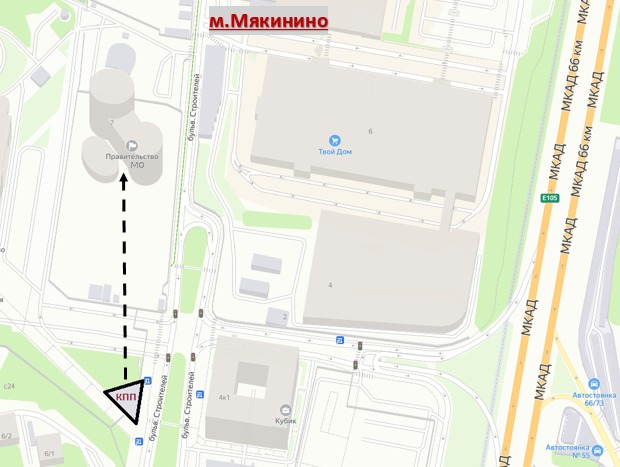 Приложение к Изменениям в Извещение 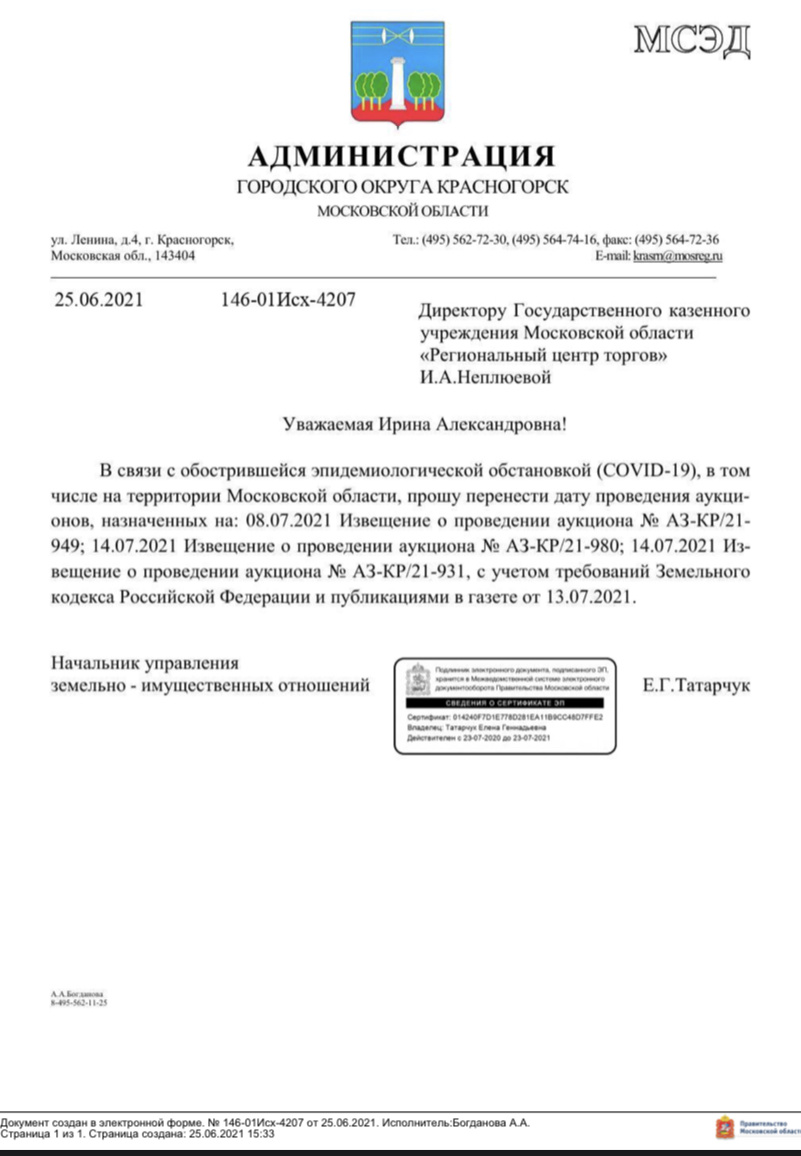 «УТВЕРЖДЕНО»Комитет по конкурентной политикеМосковской области ____________________ ______________«___» ____________ 20__ г.№ процедуры www.torgi.gov.ru180521/6987935/12№ процедуры www.torgi.mosreg.ru00300060107451Дата начала приема заявок:19.05.2021Дата окончания приема заявок:16.08.2021Дата аукциона:19.08.2021